Tarea 1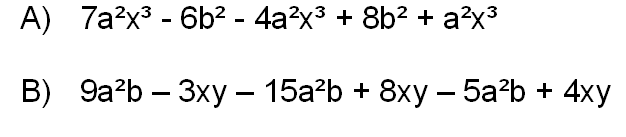 7 a2x3  - 4 a3x3 + a2x3 = 4 a2x3-6b2 + 8b2 =2b24 a2x3 + 2b29 a2b – 15 a2b – 5 a2b = -11 a2b-3xy + 8xy + xy = 9xy9xy – 11 a2b 